Why Nexus? 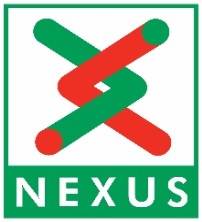 Metro and the wider public transport network are the life blood of North East England.  Nexus and the people who work for us are the heart of that network, keeping millions of customers on the move.  We make sure our customers are at the heart of everything we do, and we employ c.1000 employees to ensure they all have a great experience, no matter where their final destination.The role – Track ApprenticeWe would like to hear from enthusiastic individuals who wish to be considered for an apprenticeship programme in the Track section of the Maintenance Delivery Department of Nexus Rail commencing in September 2021.  In order to apply you must have or be predicted to have 5 GCSEs at grade 5/C or above which includes Mathematics, English and a Science. The duration of your apprenticeship will be dependent upon your current level of qualification and any previous relevant prior learning, but it is expected to last 36 months.During this apprenticeship you will study a Rail Engineering Technician Apprentice Framework (Level 3). As a Track Engineering Apprentice, you will be working in an extremely diverse section, helping to inspect and maintain the track, off track and plant assets. You will participate in a wide variety of activities, from re-railing, welding, vegetation, drainage and boundary management, mechanised maintenance (tamping), and on track machine maintenance. You will be working outside in all conditions, rain or shine, night and day, in what can be a physically challenging environment.  You will learn and participate in inspection and maintenance techniques adopted at Nexus using available plant, equipment and on track machines. In the final year of your apprenticeship you will learn the technical elements of the section, which will include measuring, surveying and implementation of track designs. You will be based at Benton Track Engineering Department, reporting to your assigned maintenance supervisor. A great learning opportunityThe apprenticeship programme is a formal training programme undertaken whilst employed by Nexus. You will follow either an Apprenticeship Standard or an Apprenticeship Framework where you will learn the set of skills, knowledge, aptitudes, and the qualifications you need to do a particular job. Apprentices will: be employed by Nexus earn a wage not less than the minimum wage for an apprenticefollow a structured training programmereceive both on and off the job trainingdevelop their skills to ensure they can do the job wellAs an apprentice, you will undertake your programme during your normal work time. Nexus will release you to study as part of your paid time at work.  You will also be expected to continue your studies outside of work.Although the programme can be demanding, it is also extremely rewarding and career progression for apprentices is excellent. Over 90% of our apprentices move into a higher apprenticeship or full employment on completion. How much will my apprenticeship training cost? Nexus will meet all of your Apprenticeship training costs.The apprenticeship programme is a formal training programme that is undertaken with employment. You will follow either an Apprenticeship Standard or an Apprenticeship Framework. These set of the skills, knowledge, aptitudes, and in some cases the qualifications you need to do a particular job.

Apprentices will: be employed within the Council or a local business we work withearn a wage not less than the minimum wage for an apprentice / my agefollow a structured training programmereceive both on and off the job trainingdevelop their skills to ensure they can do the job wellAs an apprentice, you’ll undertake your programme during your normal work time. Your employer will be expected to release you to study at least one day a week in our training centre as part of your paid time at work.

Although the programme can be demanding, it is also extremely rewarding and career progression for apprentices is excellent. Over 90% of our  apprentices move into a higher apprenticeship or full employment on completion. How to applyApply online at www.northeastjobs.org.uk Download an information pack from nexus.org.uk or email recruitment@nexus.org.ukOther informationNexus is doing everything it can to review and respond to how we approach our selection and induction processes during the Covid-19 pandemic.At Nexus, the safety of our employees is the first thing we consider every day and we are being as flexible as we can to make the recruitment process as safe and as smooth as possible.The spread of Coronavirus presents new challenges in making sure our workforce is protected, while we continue to provide safe public transport for our passengers.We follow closely the advice from Public Health England and update our risk assessments regularly in line with the evolving detailed Government guidance to keep our employees safe. Nexus work within a suite of policies, which will be available to you when successful in a position.Come and be part of our story 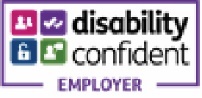 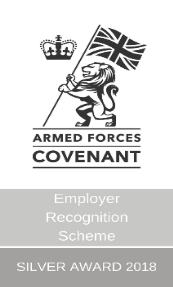 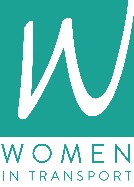 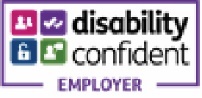 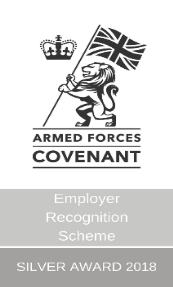 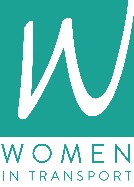 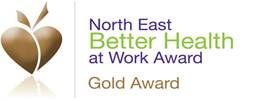 